93 Stickles Pond Road	Fax: 973-383-8676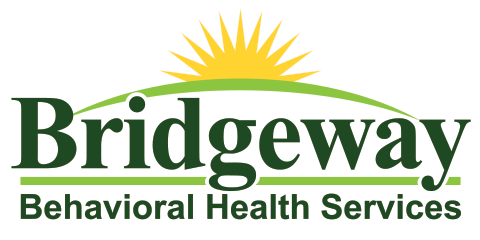 Newton, NJ  07860	Phone: 973-383-8670REFERRAL FORM  -  SUSSEX COMMUNITY SUPPORT TEAM Send your referral to the above address or fax number.  Include records with referral (Intake Assessment, Psychiatric Evaluation, Discharge Summary)Referral Date:  ________	Referred By (Name/Agency):	_________________________________		Contact Person’s Phone:	_________________________________Reason for Referral: ________________________________________________________________Name:	_____________________________________________	D.O.B.:	__________________Address:	_____________________________________________	S.S. #:	__________________	_____________________________________________	Phone:	__________________Income Source:	 ____________________________	Insurance:	 ____________________________Medicaid #:  _______________________________	Medicare #:  ___________________________  Other Ins Co and ID #:	 _____________________________________________________________Select the primary service you are seeking for this referral… CASE MANAGEMENT:	(choose one case management service only) ICMS:	Recently discharged from a psychiatric hospital and/or had recent contact with psychiatric emergency services and needs linkage and coordination of community servicesOR PATH:	Homeless, or at risk of homelessness, and in need of assistance to secure housing and linkages to community services (not emergency housing)OR COMMUNITY SUPPORT SERVICES:  Involved with mental health treatment and wanting to develop skills towards independence in the community PARTIAL CARE:	Day programming (3-4 days per week) for individuals whose illness has diminished functioning and who have a desire to learn illness management and skill development over a sustained longer term rehabilitation SUPPORTED EMPLOYMENT:   Support to choose, get, keep and/or change competitive employment   OUTPATIENT SERVICES:   Individual therapy, session-based, in-person or telehealth optionsDiagnoses/CodesPsychiatric:	________________________________________________________________________Medical:	________________________________________________________________________Current Medication(s):	_____________________	Dosage:	__________	Frequency:	___________	_____________________	Dosage:	__________	Frequency:	___________	_____________________	Dosage:	__________	Frequency:	___________	_____________________	Dosage:	__________	Frequency:	___________	_____________________	Dosage:	__________	Frequency:	___________	_____________________	Dosage:	__________	Frequency:	___________TreatmentCurrent Psychiatrist/APN:	_________________________________	Phone#:	__________________ Therapist:  ______________________________________________	Phone#:	__________________ Community Supports:  ________________________________________________________________Family Involvement: 	_________________________________________________________________Psychiatric Hospitalization History (include dates, location and voluntary or involuntary status):  ______________________________________________________________________________________________________________________________________________________________________ History of Suicidality:  ________________________________________________________________History of Assault/Violence:	___________________________________________________________Alcohol or Substance Abuse: __Yes __ No   Treatment Hx:	___________________________________Legal Issues:  ________________________________________________________________________---------------------------------------------  For Bridgeway Use Only  --------------------------------------------Identified Service Requests: